Address of the SenderEmail Address of the SenderDate Name of ReceiverAddress of the ReceiverSubject: Thank You Letter for Attending Church ServicesDear ______ (Name of the Recipient)I wanted to express my gratitude on behalf of the Church for coming forward and helping in the Thanksgiving services. I appreciate you for the time and efforts you have invested in the services of the church. We hope you had a great experience meeting all the people at the church. We had a good time having you as a part of the family of God. We hope you could join us in expressing our Thanks to God often.Please let us know if you would like to get any more information about the church. You are welcome at the church at all times. We keep hosting a range of activities for people of all age groups and you are welcome to be a part of them. Thanks for visiting the church. May Jesus bless you with the best.Yours in Christ,(Signature)Sender’s Full Name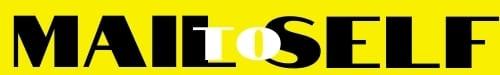 